                                             Holly Park School                                         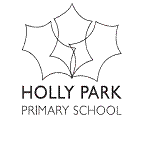   Data In Transit PolicySummaryThis policy describes clear standards of practice to maintain good security when using, taking or sending sensitive or confidential school data outside of their normally secure locationKey points:•	All employees and governors are personally responsible for taking reasonable and appropriate precautions to ensure that all sensitive and confidential data is protected.•	All sensitive and confidential electronic data being taken outside of its normally secure location must be encrypted.•	Data loss must be reported immediately to the headteacher•	Disciplinary action could be taken where employees do not follow the guidance set out in this Policy.1.	Introduction1.1	Sensitive and confidential data must be treated with appropriate security by all who handle them. ‘Appropriate’ is not defined in terms of hard and fast rules, but is meant to be a degree of precaution and security proportionate to the potential impact of accidental disclosure. It is not possible to set out precautions and actions to cope with all circumstances and conditions, therefore staff handling sensitive and confidential data MUST assume personal responsibility and make considered judgements in terms of how they handle data and if in any doubt, seek support from their DPO.1.2	Overall impact is determined by the degree of sensitivity of the data and the quantity involved, but we must remember that a single record about an individual can have a potentially massive impact on that individual if accidentally disclosed to others.1.3	If unsure of the significance of data, consider the application of a breach to yourself: If you were working on very sensitive and private information about yourself, carrying it with you or sending it to someone - what would you do to protect it?2.	Purpose2.1	This document is intended to prevent unauthorised disclosure of information by laying down clear standards of practice to maintain good security when using, taking or sending sensitive or confidential data outside of their normally secure location.2.2	The need for this is driven by our duty to protect the information of individuals and the school. This duty arises from legislation relating to information security, the most notable of which is as follows;General Data Protection RegulationData Protection Act 2018Computer Misuse Act 1990Freedom of Information Act 2000Human Rights Act 20002.3	A list of definitions is included at the end of this policy document to explain some of the terms used.3.	Other Relevant Policies and Guidance3.1	This policy does not stand alone, but should be read and acted upon in conjunction with the schools:Data Protection and Information Security PolicyAcceptable Use AgreementsCode of ConductOthers as necessary4.	Scope and who the policy applies to4.1	The scope covers all circumstances where sensitive or confidential data are taken outside of their normally secure location. This includes data in all formats – non-electronic (paper) and electronic (e.g. on PCs, tablets, laptops and removable storage media – e.g. USB memory sticks).4.2	Whilst the Policy refers to employees and governors, it also applies to temporary staff, volunteers, secondees, work experience candidates, and all staff of service delivery partners and other agencies that process our data.5.	Responsibilities5.1	The school maintains appropriate security and privacy of data that it uses to perform its functions and it will ensure that appropriate tools, training and guidance are available to staff and members i.e.:Secure network for storing and using electronic dataSecure work locations for storing and using hard-copy dataEncryption tools for transmission of data outside secure locations5.2	School staff and governors will act in accordance with the following standards and guidance to ensure security and privacy of sensitive and confidential data outside of their normally secure location.5.3	Organisations that use our data to help us deliver a service will have to confirm they comply with these or equivalent standards.6.	Disciplinary and other sanctions6.1	The school considers this policy to be extremely important.6.2	Where school employees or service delivery partners have acted in accordance with this standard, but a breach occurs through the action of others, they will be deemed to have acted reasonably.6.3	However, if school employees are found to be in breach of the policy and its guidance then they may be subject to disciplinary procedures up to and including dismissal.7.	‘Common Sense’ Precautions7.1	There are some 'common sense' precautions that you can take before sending or taking sensitive or confidential data outside of their normally secure location, these are:Check that you are not sending/taking more detail than is necessary i.e. will the information still meet the need if you remove the sensitive material or aggregate the data? (GDPR Principle: Data Minimisation)Check that the data you are sending/taking are correct and appropriate. (GDPR Principle: Data Accuracy)Check that you are sending the data to the correct person/address.Check how you intend to keep it secure. (GDPR Principle: Integrity and confidentiality)7.2	The following data transfer methods are ranked in order of security and it is your responsibility to ensure that you use a method and degree of security appropriate to the sensitivity, quantity and potential impact of loss of the data being handled.8.	Approved secure transfer mechanisms8.1	These are secure transfer mechanisms in use and approved as secure for the purpose. Examples of this are:Secure EmailAVCO AnyComms (software that allows secure transfer of documents)School to School (S2S)Public Services Network (PSN formally GCSX)N3 (The NHS network) including NHS Mail(This list is not exhaustive and other secure mechanisms will be added), if in doubt ask your ICT Manager or DPO.9.	School email9.1	Emailing information between internal school mailboxes is secure. However following best practice you should always link or reference information of a personal or sensitive nature, rather than attaching a copy where possible.9.2	If you are sending sensitive or confidential data by email to an external address (other than a secure address) you must:Send them as an encrypted email using the designated encryption solution. This may be Voltage Secure Mail but you should check with your IT technician. Make sure the recipient is correct, known and trustworthy9.3	For emailing sensitive information to government bodies, use a GCSX/PSN service where available (see guidance for more information).10.	Web Interface10.1	If you are transferring sensitive or confidential data through a web portal you must:Ensure that there is robust access control in place (i.e. unique username/password)Ensure that only the people who need the data can see themEnsure that the data are encrypted (https connection)11.	Mobile Storage Devices11.1   Staff must sign a form on an annual basis (September of each academic year) to take responsibility for taking their laptop or any other school mobile electronic device off the school premises. It is not practical to do this every time the device is taken off site – so an annual form will cover each time.11.2	If you are taking data with you on a mobile storage device, such as a tablet PC, laptop, digital camera, smart phone or a USB memory stick you must:Make sure that there is no other more secure option available to youOnly use a school approved deviceTake only as much as necessary, for as long as necessary and transfer them back to their normally secure location as soon as possibleKeep the decryption PIN, password or token securely and separately from the device/dataDo not take school equipment outside of the UK without approval 11.3	Take all reasonable precautions to keep the device and data safe and secure e.g.:Keep it with you whenever possible; lock it away securely when you can'tNever leave it in plain sight in public placesNever let others use your access or deviceDelete the data from the device as soon as possibleReport loss/theft immediately12.	Post12.1	The postal service is considered reasonably secure for small amounts or low impact data (i.e. records pertaining to an individual, but NOT including very sensitive personal data). Please refer to any specific school guidance on use of the postal service. As a minimum, there are precautions that you must take to prevent loss:Make sure that the recipient and destination address is correct, accurate and up-to-dateClearly mark the envelope/parcel with a return address in case of incorrect deliveryDo not send the only copy of the data if it is practical to make and retain a duplicate. You must assess the impact of loss of the original and make a copy if that impact is unacceptableIf you use a courier they must be known and trustedConsider using recorded/registered post when sending sensitive informationMake sure it is traceable (i.e. confirmation of receipt)Physical records must be sent in a suitable container i.e. robust and secure enough to prevent accidental loss and/or tampering13.	Use of personal IT13.1	If you are working at home on your own equipment or using a personal online service you must:Use a device that has up to date internet security protection in placeNot transfer sensitive or confidential data to your home PC, laptop or personal online service (e.g. Gmail account, Dropbox etc.)Only have as much sensitive or confidential information open as necessary and only for as long as necessary - do not save the data on your deviceAlways save the data back to their normally secure location when you have finishedYou must not leave the device unattended for any period of time such that others can access any sensitive data; always lock the device or log out when you are not using itNot connect your device to an insecure or unknown network when accessing sensitive or confidential information.14.	Physical (Paper) records14.1	If you are taking sensitive or confidential information with you in non- electronic (paper) format you must:Make sure that there is no other option available to youNever take the only copy with you if it is practical to make and retain a duplicate. You must assess the impact of loss of the original and make a copy if that impact is unacceptable (where copies are made, ensure these are securely destroyed as soon as possible following their use).Take only as much as necessary and only for as long as necessaryTransfer it back to its normally secure location as soon as reasonably possible14.2	Take all reasonable precautions to keep the records safe and secure e.g.:Keep them with you whenever possible; lock them away securely when you can'tUse a suitable container that prevents accidental loss and/or viewing by othersNever leave them in plain sight in public placesReport loss/theft immediately15.	Fax15.1	Sending sensitive or confidential information by fax is a last resort and should only be used if the need is urgent and there is no alternative available and you must:Use a Fax to E-Mail solution where availableMake sure the receiving fax machine is in a secure environmentMake sure the recipient is there to receive it at the time of arrival and that they are known and trustedMake sure it is traceable (e.g. confirmation of receipt)16.	Prohibited Activities16.1	There are some data handling activities which are prohibited:Never share your network password with anyone and use a different password when encrypting files.Sending sensitive or confidential information in unencrypted electronic form without taking appropriate precautions as set out in this policy and guidance.Storing sensitive or confidential data on any personal or non-school equipment or in unencrypted form.Sending sensitive or confidential information as unsecured physical records.Working on sensitive or confidential data on a public device (for example in a library or cafe).Working on sensitive or confidential data on a device with an unencrypted wireless (WiFi) connection, i.e. ensure your home wireless network has encryption and use it.Leaving sensitive or confidential physical records in plain view of others (i.e. unattended in your office, on the back seat of your car, in a public place, on your kitchen table or even with you, but where they can be overlooked by others).Leaving any device holding sensitive or confidential information unattended in a non-secure environment.Leaving any device holding sensitive or confidential information in a vehicle overnight17.	Reporting data loss17.1	Staff should report a loss of sensitive and/or confidential data to the headteacher and complete a data breach incident report form. See the Data Breach Procedure for more information and details of the reporting process.18.	Definitions18.1	Sensitive and confidential dataThe following list is not exhaustive and contains examples of sensitive and confidential data:Any data that is marked Official Sensitive/Protect/Restricted (see Appendix 1 Glossary)Any data covered by the Data Protection Act - i.e. all data that relates to a living individual.Any data classified as Commercial in Confidence - e.g. data that relates to commercial proposals or current negotiations.Any data relating to security information, investigations and proceedings, information provided in confidence etc.An easy sense check on whether data is sensitive or confidential is to ask:Are the data covered by the Data Protection Act 2018?Could release of the information cause problems or damage to individuals, the public, the school, or, a partner organisation? This could be personal, financial, reputation or legal damage.Could release prejudice the outcome of negotiations or investigations?If in doubt ask your headteacher and err on the side of caution - treat them as sensitive and confidential - do not assume that they are not.18.2	Normally Secure LocationFor the purposes of this policy standard 'normally secure location' is defined as:A secure network/storage facility with:Access controls such as individual login accountsBackup and recovery facilitiesNo public accessAnti-virus and firewall protectionExamples are:The school networkSchools administrative networksSecure buildings or parts of buildings with:Physical access controls - swipe cards, keys etc.No public accessLockable storage facilitiesOther protection systems e.g.: alarms, CCTV, time locks etc. Examples are:Schools administrative areas (excluding public access areas)19	Monitoring and review19.1	This policy will be reviewed on an annual basis by the Data Manager in conjunction with the governors and Headteacher.192	Any changes made to this policy will be communicated to all members of staff and the governing body.Document ControlRevision HistorySigned by DistributionAppendix 1 – GlossaryPersonal DataPersonal data is anything that relates to a living individual in which the individual can be identified directly from the information from those data and other information which is in the possession of, or is likely to come into the possession of, the data controller.Special Category Personal DataSpecial Category personal data is defined as being any personal data relating to:racial or ethnic origin; political opinions; religious or similar beliefs; membership of a trade union; physical or mental health or condition; sexual life; the commission or alleged commission of any offence; any proceedings for any offence committed or alleged to have been committed; the disposal of such proceedings; or the sentence of any court in such proceedings.Appendix 2                  HOLLY PARK PRIMARY SCHOOL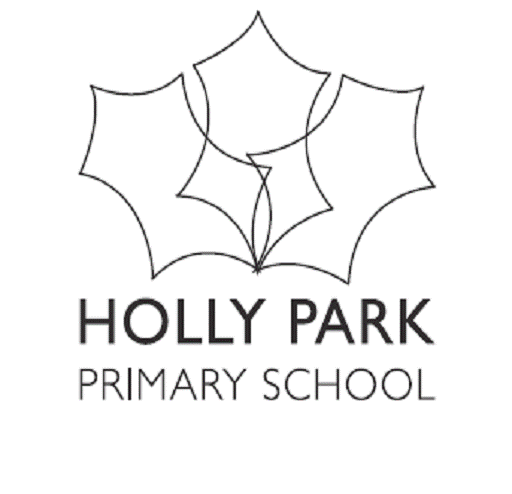 Academic School Year _______________This form covers the member of staff to take school electronic equipment (e.g a laptop) off the school premises for the period of one academic year. The member of staff must abide by the guidelines outlined in the Data in Transit Policy.Staff Name …………………………….				Lap Top Make ……………………………….    Serial Number ……………………………………..I agree to abide by the conditions in the Data in Transit policy regarding taking my school Laptop or any other electronic device away from the school premises which includes:I will take all reasonable precautions to keep the device and data safe and secure e.g.:Keep it with you whenever possible; lock it away securely when you can'tNever leave it in plain sight in public placesNever let others use your access or deviceDelete the data from the device as soon as possibleReport loss/theft immediatelySigned ………………………………………………..            date __________________VersionRevision DateRevised ByRevision1.0November 2018Ann PelhamWritten to comply with GDPR1.1Summer 2019GovernorsRatified1.2Summer 2020GovernorsRatifiedNameSignatureDateHeadteacherAnn PelhamChair of GovernorsTim GraveneyShared withStaff via school serverGovernors via committee meetingsDate for next reviewSummer 2021